                                       		                                                                 проект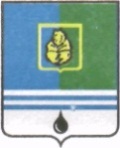 РЕШЕНИЕДУМЫ ГОРОДА КОГАЛЫМАХанты-Мансийского автономного округа - ЮгрыОт «___»_______________20___г.					       №_______Об одобрении предложений о внесении изменений в муниципальную программу «Развитие жилищно-коммунального комплекса в городе Когалыме»В соответствии со статьёй 179 Бюджетного кодекса Российской Федерации, Уставом города Когалым, решением Думы города Когалыма от 23.04.2015 №537-ГД «О Порядке рассмотрения Думой города Когалыма проектов муниципальных программ и предложений о внесении изменений в муниципальные программы», рассмотрев предложения о внесении изменений в муниципальную программу «Развитие жилищно-коммунального комплекса в городе Когалыме», утвержденную постановлением Администрации города Когалыма от 11.10.2013 №2908, Дума города Когалыма РЕШИЛА:Одобрить предложения о внесении изменений в муниципальную программу «Развитие жилищно-коммунального комплекса в городе Когалыме» согласно приложению к настоящему решению.Опубликовать настоящее решение и приложение к нему в газете «Когалымский вестник».Согласовано:Подготовлено:    Инженер 2 категории ОРЖКХМКУ «УЖКХ г.Когалыма»					А.В.Гончарова Разослать: КФ, УЭ, ЮУ, УИДиРП, ОФЭОиК, МКУ «УЖКХ города Когалыма», МКУ «УОДОМС», МКУ «УКС г.Когалыма», КУМИ,  газета, прокуратура, ООО «Ваш Консультант».Приложение к решению Думы города Когалымаот «___»__________2020ПаспортМуниципальной программы«Развитие жилищно-коммунального комплекса в городе Когалыме» (далее – муниципальная программа)Механизм реализации муниципальной программы.Механизм реализации муниципальной программы включает разработку и принятие нормативных правовых актов Администрации города Когалыма, необходимых для ее выполнения, ежегодное уточнение перечня программных мероприятий на очередной финансовый год и плановый период с уточнением затрат по ним в соответствии с мониторингом фактически достигнутых целевых показателей реализации муниципальной программы, связанных с изменениями внешней среды, с учетом результатов, проводимых в городе Когалыме социологических исследований, информирование общественности о ходе и результатах ее реализации, финансировании программных мероприятий. Целевые значения показателей муниципальной программы отражены в таблице 1. Ответственный исполнитель муниципальной программы – муниципальное казенное учреждение «Управление жилищно-коммунального хозяйства города Когалыма» осуществляет текущее управление реализацией муниципальной программы, обладает правом вносить предложения об изменении объемов финансовых средств, направляемых на решение ее отдельных задач (в том числе по предложениям соисполнителей муниципальной программы).Должностные лица ответственного исполнителя муниципальной программы, соисполнителей муниципальной программы в пределах своей компетенции несут ответственность за реализацию мероприятий и достижение показателей, предусмотренных соглашениями о предоставлении субсидий из федерального бюджета и бюджета автономного округа.Создание комфортных условий для инвесторов – одно из ключевых направлений для эффективного развития жилищно-коммунального комплекса города Когалыма.В целях формирования благоприятной деловой среды, привлечения частных инвестиций в сферу жилищно-коммунального хозяйства и передачи в концессию объектов и систем коммунального комплекса предусмотрена поддержка концессионера в виде предоставления субсидий из бюджета автономного округа на создание, реконструкцию, модернизацию объектов коммунальной инфраструктуры или на возмещение затрат (в части эксплуатационных расходов), понесенных концессионером в процессе реализации концессионного соглашения.Решение вопросов местного значения в рамках данной муниципальной программы посредством инициативного бюджетирования при непосредственном участии граждан в определении и выборе объектов расходования бюджетных средств, а также последующем контроле за реализацией отобранных проектов не планируется.На сегодняшний день в городе Когалыме реализуются 3 концессионных соглашения в сфере теплоснабжения, водоснабжения, водоотведения и электроэнергетики.Кроме того, строительство, модернизация и реконструкция объектов водоснабжения, водоотведения и теплоснабжения осуществляется в соответствии с Соглашением о сотрудничестве между Правительством Ханты-Мансийского автономного округа - Югры и Публичным акционерным обществом «Нефтяная компания «ЛУКОЙЛ».Реализация мероприятий, указанных в таблице 2, осуществляется с использованием бережливых технологий.В целях применения технологий бережливого производства предусмотрены следующие мероприятия, направленные на сокращение энергетических ресурсов и оптимизацию производственных процессов:модернизации и реконструкции сетей водоснабжения, систем водоподготовки, насосных и канализационных станций;обустройство тепловой защиты ограждающих конструкций зданий (реконструкция фасадов, кровель и чердаков, замена оконных и дверных блоков).В целях реализации плана мероприятий «Дорожной карты» по реализации Концепции «Бережливый регион» в Ханты-Мансийском автономном округе - Югре, утвержденного распоряжением Правительства Ханты-Мансийского автономного округа - Югры от 19.08.2016 №455-рп, в муниципальном образовании город Когалым создан комитет по внедрению технологий бережливого производства в Администрации города Когалыма.В целях повышения уровня развития информационных и цифровых технологий, информационно-аналитическое обеспечение решения задач в сфере жилищно-коммунального комплекса, энергетики и энергосбережения осуществляется развитие онлайн-сервисов в сфере предоставления услуг по подключению (технологическому присоединению) к сетям инженерно-технического обеспечения в городе Когалыме, создание публичных информационных ресурсов (сайтов, порталов), единой информационной системы для сбора и обработки статистических и аналитических данных в сфере развития жилищно-коммунального комплекса и энергетики.Реализация мероприятий подпрограммы 1 «Содействие проведению капитального ремонта многоквартирных домов» осуществляется в соответствии с постановлением Администрации города Когалыма от 16.08.2018 №1875 «Об утверждении Порядка оказания за счет средств бюджета города Когалыма дополнительной помощи при возникновении неотложной необходимости в проведении капитального ремонта общего имущества в многоквартирных домах».ПредседательГлаваДумы города Когалымагорода Когалыма_____________ А.Ю.Говорищева_____________ Н.Н.ПальчиковСтруктурное подразделение Администрации города КогалымаДолжностьФ.И.О.ПодписьКФУЭУИДиРПЮУОО ЮУОФЭОиККУМИМКУ «УКС г.Когалыма»МКУ «УЖКХ г. Когалыма»Наименованиемуниципальной программыРазвитие жилищно-коммунального комплекса в городе Когалыме Дата утверждения муниципальной
программы (наименование  и номер соответствующего правового акта)Постановление Администрации  города Когалыма от 11.10.2013 №2908 «Об утверждении муниципальной программы «Развитие жилищно-коммунального комплекса и повышение энергетической эффективности в городе Когалыме на 2014 – 2016 годы»  Ответственный исполнитель муниципальной программыМуниципальное казённое учреждение «Управление жилищно-коммунального хозяйства города Когалыма»Соисполнители муниципальной программыКомитет по управлению муниципальным имуществом Администрации города Когалыма;Муниципальное казенное учреждение «Управление капитального строительства города Когалыма»;Цель муниципальной программыОбеспечение надежности и качества предоставления жилищно-коммунальных услуг населению города Когалыма.Задачи муниципальной программы1. Проведение капитального ремонта многоквартирных домов.2. Привлечение долгосрочных частных инвестиций.3. Повышение эффективности управления и содержания общего имущества многоквартирных домов.Перечень подпрограмм или основных мероприятийСодействие проведению капитального ремонта многоквартирных домов.Поддержка частных инвестиций в жилищно-коммунальный комплекс и обеспечение безубыточной деятельности организаций коммунального комплекса, осуществляющих регулируемую деятельность в сфере теплоснабжения, водоснабжения, водоотведения.Создание условий для обеспечения качественными коммунальными услугами.Наименование портфеля проектов, проекта, направленных, в том числе на реализацию в Ханты-мансийском автономном округе – Югре (далее – автономный округ) национальных и федеральных проектов (программ) Российской Федерации, участие, в котором  принимает город Когалым -Целевые показатели муниципальной программы 1. Доля обеспечения концедентом инвестиций концессионера – 80,00%.2. Строительство, реконструкция объектов инженерной инфраструктуры: 1 комплект проектно-сметной документации, мощность 226,64 м.п. трассы; мощность 7 МВт.3. Актуализированная документация, в том числе:- схема теплоснабжения, водоснабжения и водоотведения города Когалыма - 0 комплектов.4. Покраска, отделка фасадов объектов жилищного фонда, находящихся на территории города Когалыма - 0 объектов.Сроки реализации муниципальной программы2021 - 2025Параметры финансового обеспечения муниципальной программыОбъем налоговых расходов города Когалыма (с расшифровкой по годам реализации муниципальной программы)- Таблица 1Целевые показатели муниципальной программыТаблица 2Распределение финансовых ресурсов муниципальной программы